             Árbæjarlaug veturinn 2016-2017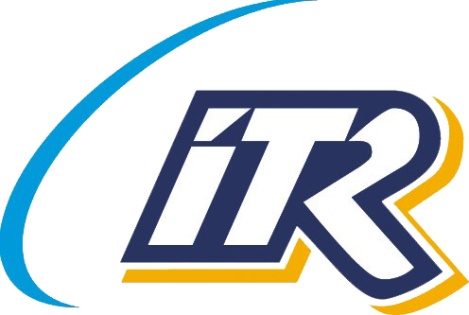            Skólasund – Sundæfingar – Vatnsleikfimi – Ungbarnasund 
Vatnsleikfimi – innilaug og útilaug: Sandra Rán Garðarsdóttir sandraran@gmail.com
Sundæfingar og sundskóli Ármanns:  www.armenningar.is formaður;  Þuriður Einarsdóttir thurye@internet.is Skólasund, leikfimi og æfingar hafa forgang. Innilaug er lokuð meðan kennsla stendur yfir.MánudagÞriðjudagMiðvikudagFimmtudagFöstudagLaugardagKl. 8:30 – 15:10SkólasundKl. 8:30 – 15:50SkólasundKl. 8:30 – 15:10SkólasundKl. 8:30 – 15:50SkólasundKl. 8:30 – 15:10SkólasundKl. 8:30 – 9:10InnilaugVatnsleikfimiKl. 8:30 – 9:10InnilaugVatnsleikfimiKl. 05:30 – 07:00ÚtilaugSundæfingar ÁrmannKl. 9:30 – 10:10ÚtilaugVatnsleikfimiKl. 9:30 – 10:10ÚtilaugVatnsleikfimiKl. 16:00 – 18:35ÚtilaugSundæfingar ÁrmannKl. 16:00 – 19:00ÚtilaugSundæfingar ÁrmannKl. 16:00 – 19:00ÚtilaugSundæfingar ÁrmannKl. 16:00 – 18:30ÚtilaugSundæfingar ÁrmannKl. 16:45-18:10InnilaugSundæfingar ÁrmannsKl. 16:45-18:10InnilaugSundæfingar ÁrmannsKl. 16:30-18:40InnilaugSundskóli ÁrmannKl. 19:00-20:00ÚtilaugSkriðsundsnámskeið ÁrmannKl. 19:00-20:00ÚtilaugSkriðsundsnámskeið Ármann